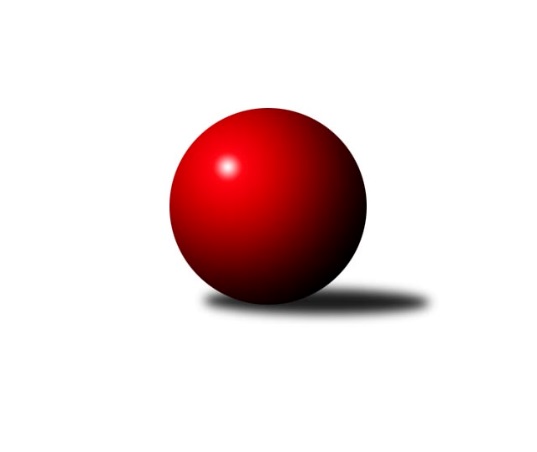 Č.1Ročník 2014/2015	8.10.2014Nejlepšího výkonu v tomto kole: 2389 dosáhlo družstvo: TJ Unie Hlubina˝D˝Okresní přebor Ostrava 2014/2015Výsledky 1. kolaSouhrnný přehled výsledků:TJ Unie Hlubina C	- TJ Unie Hlubina˝D˝	3.5:4.5	2373:2389	6.5:5.5	6.10.TJ Sokol Bohumín D	- TJ Sokol Bohumín F	6:2	2373:2195	8.0:4.0	7.10.TJ Unie Hlubina E	- TJ Sokol Bohumín E	5:3	2319:2318	6.5:5.5	7.10.TJ VOKD Poruba C	- SKK Ostrava˝D˝	6:2	2263:2227	7.0:5.0	8.10.SKK Ostrava C	- TJ Michalkovice B	6:2	2332:2319	6.5:5.5	8.10.Tabulka družstev:	1.	TJ Sokol Bohumín D	1	1	0	0	6.0 : 2.0 	8.0 : 4.0 	 2373	2	2.	TJ VOKD Poruba C	1	1	0	0	6.0 : 2.0 	7.0 : 5.0 	 2263	2	3.	SKK Ostrava C	1	1	0	0	6.0 : 2.0 	6.5 : 5.5 	 2332	2	4.	TJ Unie Hlubina E	1	1	0	0	5.0 : 3.0 	6.5 : 5.5 	 2319	2	5.	TJ Unie Hlubina˝D˝	1	1	0	0	4.5 : 3.5 	5.5 : 6.5 	 2389	2	6.	TJ Unie Hlubina C	1	0	0	1	3.5 : 4.5 	6.5 : 5.5 	 2373	0	7.	TJ Sokol Bohumín E	1	0	0	1	3.0 : 5.0 	5.5 : 6.5 	 2318	0	8.	TJ Michalkovice B	1	0	0	1	2.0 : 6.0 	5.5 : 6.5 	 2319	0	9.	SKK Ostrava˝D˝	1	0	0	1	2.0 : 6.0 	5.0 : 7.0 	 2227	0	10.	TJ Sokol Bohumín F	1	0	0	1	2.0 : 6.0 	4.0 : 8.0 	 2195	0Podrobné výsledky kola:	 TJ Unie Hlubina C	2373	3.5:4.5	2389	TJ Unie Hlubina˝D˝	Radim Konečný	 	 195 	 199 		394 	 1.5:0.5 	 386 	 	195 	 191		František Sedláček	Josef Navalaný	 	 188 	 171 		359 	 0:2 	 433 	 	201 	 232		František Tříska	Stanislav Navalaný	 	 211 	 180 		391 	 1:1 	 391 	 	208 	 183		Libor Pšenica	Karel Kudela	 	 214 	 207 		421 	 2:0 	 380 	 	200 	 180		Monika Slovíková	Bart Brettschneider	 	 185 	 206 		391 	 1:1 	 370 	 	200 	 170		Alena Koběrová	Rudolf Riezner	 	 195 	 222 		417 	 1:1 	 429 	 	223 	 206		Jaroslav Kecskésrozhodčí: Nejlepší výkon utkání: 433 - František Tříska	 TJ Sokol Bohumín D	2373	6:2	2195	TJ Sokol Bohumín F	Karol Nitka	 	 197 	 228 		425 	 1:1 	 401 	 	204 	 197		Günter Cviner	Miroslav Paloc	 	 224 	 192 		416 	 2:0 	 358 	 	184 	 174		Janka Sliwková	Hana Zaškolná	 	 210 	 215 		425 	 2:0 	 358 	 	163 	 195		Ladislav Štafa	René Světlík	 	 192 	 197 		389 	 2:0 	 324 	 	152 	 172		Radek Richter	Markéta Kohutková *1	 	 180 	 176 		356 	 0:2 	 387 	 	207 	 180		Stanislav Sliwka	Vlastimil Pacut	 	 188 	 174 		362 	 1:1 	 367 	 	185 	 182		Petr Lembardrozhodčí: střídání: *1 od 51. hodu Václav KladivaNejlepšího výkonu v tomto utkání: 425 kuželek dosáhli: Karol Nitka, Hana Zaškolná	 TJ Unie Hlubina E	2319	5:3	2318	TJ Sokol Bohumín E	Jiří Štroch	 	 180 	 209 		389 	 1.5:0.5 	 367 	 	180 	 187		Kateřina Honlová	Lucie Maláková	 	 204 	 207 		411 	 2:0 	 371 	 	184 	 187		František Modlitba	Veronika Rybářová	 	 192 	 166 		358 	 0:2 	 397 	 	196 	 201		Jan Kohutek	Daniel Herák	 	 205 	 173 		378 	 1:1 	 398 	 	192 	 206		Martin Ševčík	Eva Michňová	 	 178 	 178 		356 	 0:2 	 391 	 	208 	 183		Miroslava Ševčíková	Jiří Břeska	 	 222 	 205 		427 	 2:0 	 394 	 	199 	 195		Andrea Rojovározhodčí: Nejlepší výkon utkání: 427 - Jiří Břeska	 TJ VOKD Poruba C	2263	6:2	2227	SKK Ostrava˝D˝	Helena Hýžová	 	 190 	 212 		402 	 2:0 	 355 	 	184 	 171		Pavel Kubina	Radim Bezruč	 	 182 	 189 		371 	 1:1 	 352 	 	189 	 163		Petr Šebestík	František Hájek	 	 161 	 170 		331 	 0:2 	 416 	 	213 	 203		Jiří Koloděj	Ladislav Míka	 	 196 	 185 		381 	 2:0 	 336 	 	176 	 160		René Svoboda	Vladimír Rada	 	 167 	 191 		358 	 0:2 	 382 	 	189 	 193		Miroslav Koloděj	Zdeněk Hebda	 	 220 	 200 		420 	 2:0 	 386 	 	192 	 194		Jaroslav Čapekrozhodčí: Nejlepší výkon utkání: 420 - Zdeněk Hebda	 SKK Ostrava C	2332	6:2	2319	TJ Michalkovice B	Miroslav Heczko	 	 203 	 181 		384 	 1:1 	 370 	 	185 	 185		Tomáš Papala	Miroslav Futerko	 	 204 	 191 		395 	 1.5:0.5 	 370 	 	179 	 191		Jan Zych	Martin Futerko	 	 203 	 201 		404 	 2:0 	 363 	 	181 	 182		Martin Ščerba	Miroslav Futerko ml.	 	 165 	 207 		372 	 1:1 	 405 	 	206 	 199		Radek Říman	Oldřich Stolařík	 	 194 	 175 		369 	 0:2 	 420 	 	223 	 197		Oldřich Bidrman	Michal Blinka	 	 205 	 203 		408 	 1:1 	 391 	 	187 	 204		Petr Jurášekrozhodčí: Nejlepší výkon utkání: 420 - Oldřich BidrmanPořadí jednotlivců:	jméno hráče	družstvo	celkem	plné	dorážka	chyby	poměr kuž.	Maximum	1.	František Tříska 	TJ Unie Hlubina˝D˝	433.00	292.0	141.0	6.0	1/1	(433)	2.	Jaroslav Kecskés 	TJ Unie Hlubina˝D˝	429.00	290.0	139.0	7.0	1/1	(429)	3.	Jiří Břeska 	TJ Unie Hlubina E	427.00	270.0	157.0	2.0	1/1	(427)	4.	Hana Zaškolná 	TJ Sokol Bohumín D	425.00	286.0	139.0	6.0	1/1	(425)	5.	Karol Nitka 	TJ Sokol Bohumín D	425.00	293.0	132.0	9.0	1/1	(425)	6.	Karel Kudela 	TJ Unie Hlubina C	421.00	297.0	124.0	4.0	1/1	(421)	7.	Oldřich Bidrman 	TJ Michalkovice B	420.00	280.0	140.0	10.0	1/1	(420)	8.	Zdeněk Hebda 	TJ VOKD Poruba C	420.00	284.0	136.0	5.0	1/1	(420)	9.	Rudolf Riezner 	TJ Unie Hlubina C	417.00	296.0	121.0	4.0	1/1	(417)	10.	Jiří Koloděj 	SKK Ostrava˝D˝	416.00	283.0	133.0	8.0	1/1	(416)	11.	Miroslav Paloc 	TJ Sokol Bohumín D	416.00	294.0	122.0	8.0	1/1	(416)	12.	Lucie Maláková 	TJ Unie Hlubina E	411.00	287.0	124.0	9.0	1/1	(411)	13.	Michal Blinka 	SKK Ostrava C	408.00	266.0	142.0	3.0	1/1	(408)	14.	Radek Říman 	TJ Michalkovice B	405.00	275.0	130.0	10.0	1/1	(405)	15.	Martin Futerko 	SKK Ostrava C	404.00	282.0	122.0	4.0	1/1	(404)	16.	Helena Hýžová 	TJ VOKD Poruba C	402.00	274.0	128.0	8.0	1/1	(402)	17.	Günter Cviner 	TJ Sokol Bohumín F	401.00	289.0	112.0	11.0	1/1	(401)	18.	Martin Ševčík 	TJ Sokol Bohumín E	398.00	273.0	125.0	11.0	1/1	(398)	19.	Jan Kohutek 	TJ Sokol Bohumín E	397.00	293.0	104.0	17.0	1/1	(397)	20.	Miroslav Futerko 	SKK Ostrava C	395.00	283.0	112.0	5.0	1/1	(395)	21.	Radim Konečný 	TJ Unie Hlubina C	394.00	280.0	114.0	4.0	1/1	(394)	22.	Andrea Rojová 	TJ Sokol Bohumín E	394.00	282.0	112.0	9.0	1/1	(394)	23.	Petr Jurášek 	TJ Michalkovice B	391.00	269.0	122.0	5.0	1/1	(391)	24.	Stanislav Navalaný 	TJ Unie Hlubina C	391.00	270.0	121.0	5.0	1/1	(391)	25.	Bart Brettschneider 	TJ Unie Hlubina C	391.00	284.0	107.0	7.0	1/1	(391)	26.	Libor Pšenica 	TJ Unie Hlubina˝D˝	391.00	295.0	96.0	13.0	1/1	(391)	27.	Miroslava Ševčíková 	TJ Sokol Bohumín E	391.00	304.0	87.0	14.0	1/1	(391)	28.	René Světlík 	TJ Sokol Bohumín D	389.00	266.0	123.0	3.0	1/1	(389)	29.	Jiří Štroch 	TJ Unie Hlubina E	389.00	291.0	98.0	14.0	1/1	(389)	30.	Stanislav Sliwka 	TJ Sokol Bohumín F	387.00	281.0	106.0	11.0	1/1	(387)	31.	Jaroslav Čapek 	SKK Ostrava˝D˝	386.00	264.0	122.0	13.0	1/1	(386)	32.	František Sedláček 	TJ Unie Hlubina˝D˝	386.00	290.0	96.0	8.0	1/1	(386)	33.	Miroslav Heczko 	SKK Ostrava C	384.00	277.0	107.0	10.0	1/1	(384)	34.	Miroslav Koloděj 	SKK Ostrava˝D˝	382.00	267.0	115.0	7.0	1/1	(382)	35.	Ladislav Míka 	TJ VOKD Poruba C	381.00	260.0	121.0	8.0	1/1	(381)	36.	Monika Slovíková 	TJ Unie Hlubina˝D˝	380.00	267.0	113.0	5.0	1/1	(380)	37.	Daniel Herák 	TJ Unie Hlubina E	378.00	262.0	116.0	12.0	1/1	(378)	38.	Miroslav Futerko ml. 	SKK Ostrava C	372.00	254.0	118.0	12.0	1/1	(372)	39.	Radim Bezruč 	TJ VOKD Poruba C	371.00	264.0	107.0	19.0	1/1	(371)	40.	František Modlitba 	TJ Sokol Bohumín E	371.00	276.0	95.0	14.0	1/1	(371)	41.	Jan Zych 	TJ Michalkovice B	370.00	263.0	107.0	10.0	1/1	(370)	42.	Alena Koběrová 	TJ Unie Hlubina˝D˝	370.00	268.0	102.0	14.0	1/1	(370)	43.	Tomáš Papala 	TJ Michalkovice B	370.00	271.0	99.0	11.0	1/1	(370)	44.	Oldřich Stolařík 	SKK Ostrava C	369.00	253.0	116.0	7.0	1/1	(369)	45.	Petr Lembard 	TJ Sokol Bohumín F	367.00	260.0	107.0	12.0	1/1	(367)	46.	Kateřina Honlová 	TJ Sokol Bohumín E	367.00	270.0	97.0	8.0	1/1	(367)	47.	Martin Ščerba 	TJ Michalkovice B	363.00	262.0	101.0	12.0	1/1	(363)	48.	Vlastimil Pacut 	TJ Sokol Bohumín D	362.00	283.0	79.0	20.0	1/1	(362)	49.	Josef Navalaný 	TJ Unie Hlubina C	359.00	282.0	77.0	15.0	1/1	(359)	50.	Vladimír Rada 	TJ VOKD Poruba C	358.00	248.0	110.0	12.0	1/1	(358)	51.	Veronika Rybářová 	TJ Unie Hlubina E	358.00	269.0	89.0	14.0	1/1	(358)	52.	Ladislav Štafa 	TJ Sokol Bohumín F	358.00	272.0	86.0	15.0	1/1	(358)	53.	Janka Sliwková 	TJ Sokol Bohumín F	358.00	282.0	76.0	20.0	1/1	(358)	54.	Eva Michňová 	TJ Unie Hlubina E	356.00	255.0	101.0	11.0	1/1	(356)	55.	Pavel Kubina 	SKK Ostrava˝D˝	355.00	281.0	74.0	15.0	1/1	(355)	56.	Petr Šebestík 	SKK Ostrava˝D˝	352.00	274.0	78.0	15.0	1/1	(352)	57.	René Svoboda 	SKK Ostrava˝D˝	336.00	233.0	103.0	13.0	1/1	(336)	58.	František Hájek 	TJ VOKD Poruba C	331.00	251.0	80.0	15.0	1/1	(331)	59.	Radek Richter 	TJ Sokol Bohumín F	324.00	238.0	86.0	16.0	1/1	(324)Sportovně technické informace:Starty náhradníků:registrační číslo	jméno a příjmení 	datum startu 	družstvo	číslo startu
Hráči dopsaní na soupisku:registrační číslo	jméno a příjmení 	datum startu 	družstvo	Program dalšího kola:2. kolo13.10.2014	po	17:00	TJ Unie Hlubina˝D˝ - TJ Unie Hlubina E	14.10.2014	út	17:00	TJ Sokol Bohumín E - SKK Ostrava C	15.10.2014	st	17:00	SKK Ostrava˝D˝ - TJ Michalkovice B	15.10.2014	st	17:00	TJ VOKD Poruba C - TJ Sokol Bohumín D	16.10.2014	čt	17:00	TJ Sokol Bohumín F - TJ Unie Hlubina C	Nejlepší šestka kola - absolutněNejlepší šestka kola - absolutněNejlepší šestka kola - absolutněNejlepší šestka kola - absolutněNejlepší šestka kola - dle průměru kuželenNejlepší šestka kola - dle průměru kuželenNejlepší šestka kola - dle průměru kuželenNejlepší šestka kola - dle průměru kuželenNejlepší šestka kola - dle průměru kuželenPočetJménoNázev týmuVýkonPočetJménoNázev týmuPrůměr (%)Výkon1xFrantišek TřískaHlubina D4331xZdeněk HebdaVOKD C115.284201xJaroslav KecskésHlubina D4291xJiří KolodějOstrava D114.194161xJiří BřeskaHlubina E4271xOldřich BidrmanMichalkovice A112.694201xKarol NitkaBohumín D4251xHelena HýžováVOKD C110.344021xHana ZaškolnáBohumín D4251xHana ZaškolnáBohumín D109.694251xKarel KudelaHlubina C4211xKarol NitkaBohumín D109.69425